8 декабря 2021 года в рамках декады «Школа- территория здорового питания» социальным педагогом Бейсекеевой З.Р. среди учащихся 6-х классов проведена беседа  на тему «Фаст-фуд- вред или польза» , входе которой  учащимся разъяснила   основы правильного питания, о вреде фаст-фуда  на организм человека. Цель: 1.Формирование у детей ясных представлений о продуктах, приносящих вред и пользу организму, об организации здорового питания. 2. Воспитание у детей культуры питания, осознания ими здоровья как главной человеческой ценности.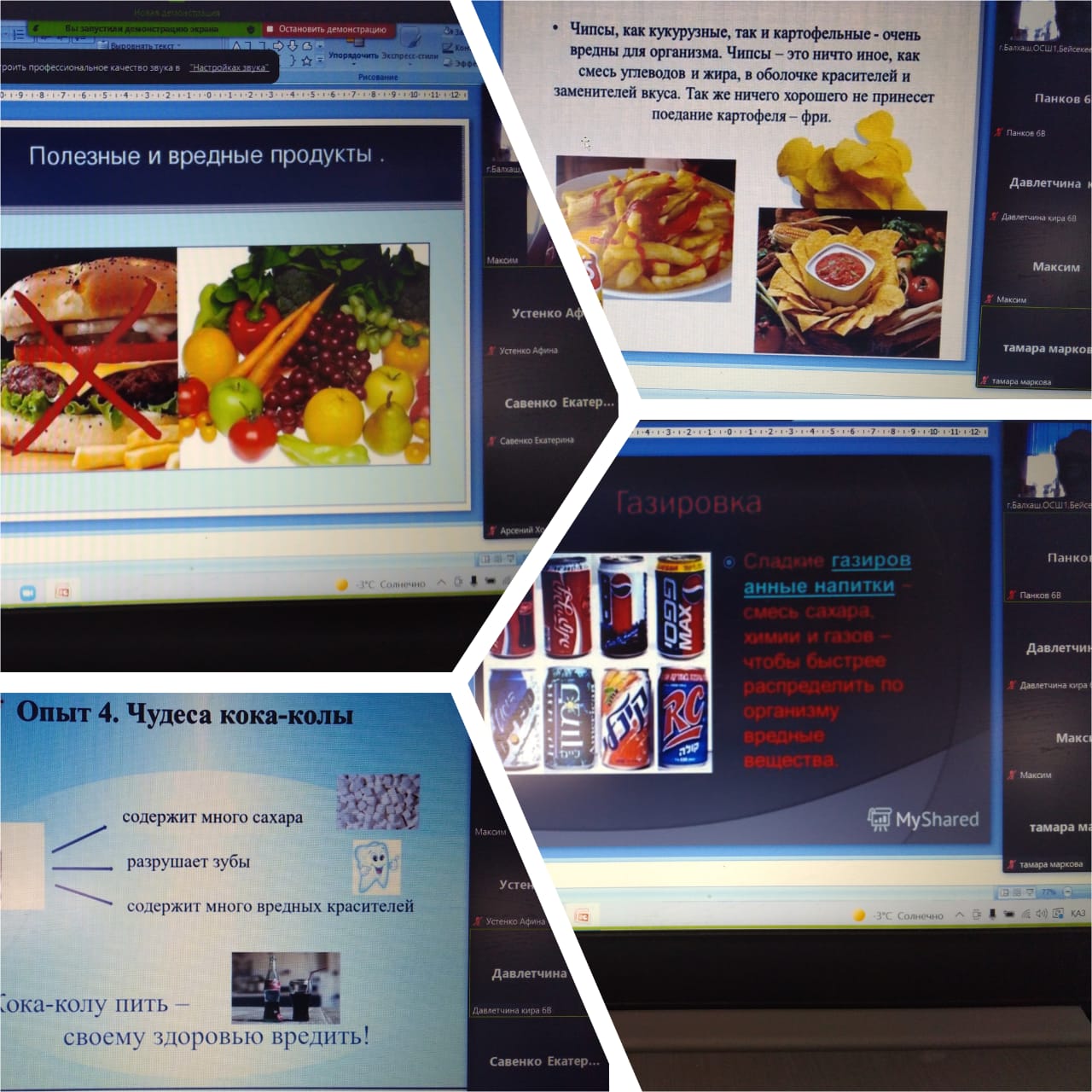 